Họ và tên:...............................................................................................Lớp:....................Bài 1:(1 điểm) Khoanh vào chữ cái đặt trước câu trả lời đúng:(M1)a. Số 55 đọc là:          A. Năm năm       B. Năm mươi lăm        C. Lăm mươi năm           D. Lăm mươi lăm           b. Số gồm 8 chục và 5 đơn vị là:          A. 80                         B. 50                          C. 85                       D. 58Bài 2:(1 điểm) Đúng ghi Đ, sai ghi S vào ô trống:(M1)           A. Một tuần lễ em đi học 7 ngày.           B. Một tuần lễ em đi học 5 ngày.            Bài 3:(1 điểm) Khoanh vào chữ cái đặt trước câu trả lời đúng:(M2)           a. Phép tính có kết quả bé hơn 35 là:A. 76 - 35                 B. 76 - 53                     C. 23 + 32                  D. 15+ 20b. Điền số vào ô trống cho phù hợp: 85 -          = 42A. 61                         B. 34 	                   C. 43	                       D. 16Bài 4:(1 điểm) (M1)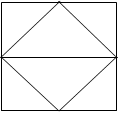 Hình vẽ bên có: …........ hình tam giác.                          ….... …hình vuông.                                                 Bài 5:(1 điểm) Viết vào chỗ chấm: (M1)Bài 6:(1 điểm) Đặt tính rồi tính: (M2)Bài 7:(1 điểm) Điền <, >, = ? (M2)    Bài 8:(1 điểm) Cho các số: 46; 64; 30; 87; 15 : (M1)Số lớn nhất là:...............................................................................................................Số bé nhất là:................................................................................................................Các số được sắp xếp theo thứ tự từ bé đến lớn là:........................................................Bài 9:(1 điểm) Cô giáo có 68 cái khẩu trang, cô giáo đã tặng cho các bạn học sinh 34 cái khẩu trang. Hỏi cô giáo còn lại bao nhiêu cái khẩu trang? (M3)Bài 10:(1 điểm) (M3)  a. Với các số: 56, 89, 33 và các dấu + , - , = . Em hãy lập tất cả các phép tính đúng.…………………………………………………………………………………………………………………………………………………………………………………………………………………………………………………………………………………………………………………………………………………………………………………………………………………………………………………………………………………………………………….b. Cho các chữ số: 1, 5, 3, 7 em hãy viết các số có hai chữ số bé hơn 52.………………………………………………………………………………………………………………………………………………………………………………………………………………………………………………………………………………………………………Bài 1:( 1 điểm) Khoanh đúng vào chữ cái đặt trước câu trả lời đúng mỗi ý được 0,5 điểmB                                           b. CBài 2:(1 điểm) Trả lời đúng mỗi ý được 0,5  điểmBài 3:(1 điểm) Khoanh đúng vào chữ cái đặt trước câu trả lời đúng được 0,25 điểm             a. B                                 b. CBài 4:(1 điểm) Điền đúng mỗi ý được 0,5 điểm                 6 hình tam giác                         2 hình vuông                                                 Bài 5: (1 điểm) Điền đúng mỗi ý được 0,25 điểmBài 6: (1 điểm) Đặt tính và tính đúng mỗi ý được 0,25 điểmBài 7: (1 điểm) Điền đúng mỗi ý được 0,25 điểmBài 8: (1 điểm) a. Điền đúng số được 0,25 điểm           b. Điền đúng số được 0,25 điểm                c. Sắp xếp đúng các số theo thứ tự từ bé đến lớn được 0,5 điểmBài 9: (1 điểm) Viết đúng phép tính được 0,5 điểmViết đúng câu trả lời được 0,5 điểmBài 10: Viết đúng  mỗi ý được 0,5 điểm          a.  Các phép tính đúng là: 56 + 33 = 89;  33 + 56 = 89; 89 – 33 = 56;  89 – 56 = 33b. Các số có hai chữ số bé hơn 52 là: 15, 13, 31, 35, 51. PHÒNG GD&ĐT KIẾN XƯƠNGTRƯỜNG TH VÀ THCS NAM BÌNH        **************ĐỀ KIỂM TRA CHẤT LƯỢNG CUỐI  NĂM HỌC 2021 - 2022MÔN: Toán 1(Thời gian làm bài: 35 phút)ĐiểmNhận xét của giáo viênNhận xét của giáo viênĐiểmĐiểmĐiểma. Đọc số:   89: ……………………………………....   56: ……………………………………...b. Viết số:Bảy mươi tư: ………………...Chín mươi chín: ……………..... 42 + 1689 - 2376 + 398 - 7.......................................................................................................................................95  …  59  67 - 12  …... 60 + 587  …  97    35 + 34 ........ 98 - 45PHÒNG GD & ĐT KIẾN XƯƠNGTRƯỜNG TH VÀ THCS  BÌNH   **************HƯỚNG DẪN BIỂU ĐIỂM CHẤM KIỂM TRA     CHẤT LƯỢNG CUỐI NĂM HỌC 2021 - 2022Môn : Toán 1a. Đọc số:   89: Tám mươi chín   56: Năm mươi sáub. Viết số:Bảy mươi tư: 74Chín mươi chín: 99